 п\пНаименованиеКоличествоКоличество , цена1Стеллаж со сплошными полками из нерж. стали С-1,6*9*6/4 (оцинк), 900*600*1600 мм / Мартэл (HESSEN)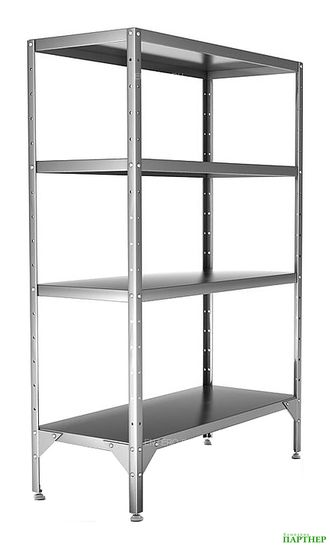 1 шт2Стол мясной СМ-С-1200.600-02 (СМ-3/1200/600) / Атеси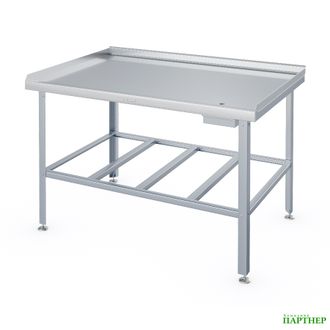 Основные характеристикиОписаниеСтол мясной ATESY СМ-3/1200/600 предназначен для разделки и последующей обработки мяса. Стол с четырех сторон оснащен герметичными бортами, предотвращающими от падения со стола продукта обработки на пол и забрызгивания стен. Под столешницей имеется нержавеющий лоток для сбора жидкости и отходов обработки мяса. Сток жидкости в лоток осуществляется через отверстие в столешнице.1 шт3Стол производственный СПО 15*8 (оцинк.), 1500*800*870 мм / Мартэл (HESSEN) основные характеристикиОписаниеПроизводственный стол Hessen СПО 15/8 используется на предприятиях пищевой промышленности, общественного питания и торговли как для работы с продуктами питания, так и для хранения на нем посуды и кухонного инвентаря. Изделие произведено с использованием программы Technology without Injuries - комплекса технологических решений, направленных на уменьшение травмоопасности для персонала, работающего на оборудовании. Каркас и полка выполнены из углеродистой стали, окрашенной полимерной краской, столешница - из пищевой нержавеющей стали с укреплением из ламинированного ДСП.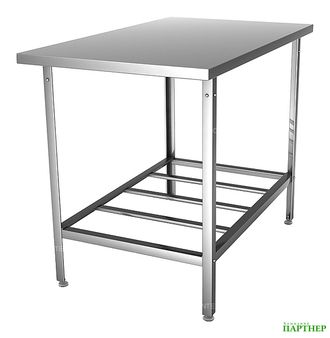 3 шт 4Шкаф ШЗК-С- 800.600-02-Р, 800х600х1730 мм / Атеси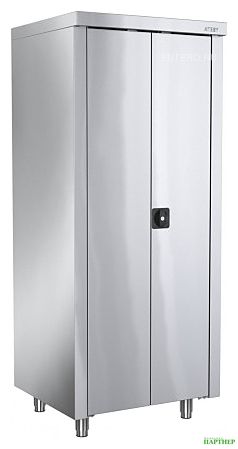 Кухонный шкаф ATESY ШЗК-С-800.600-02-Р серии Стандарт используется на предприятиях общественного питания и торговли для хранения столовой и кухонной посуды и инвентаря, а также продуктов питания, не требующих особых условий хранения. Модель оснащена распашными дверями с замком. Изделие полностью выполнено из нержавеющей стали AISI 430.Характеристики:Габариты: 800х600х1730 мм2 шт5Шкаф для одежды ШО-Б-2-600.500-02-Р, 600х500х2000 мм (оцинк) / Атеси 14444 руб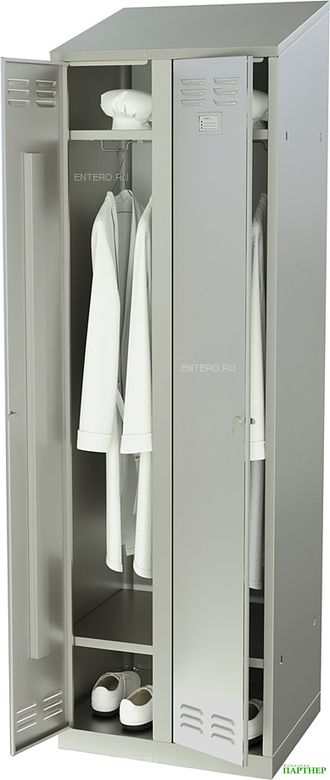 16Полки настенные для досок и подносов ПД 950/17, 950*400*370 мм, 17 секций / Мартэл (HESSEN)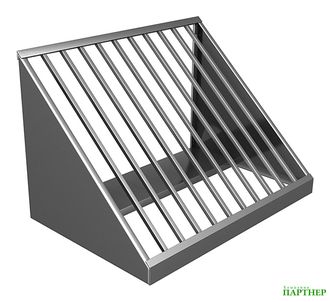 Основные характеристикиОписаниеКухонная полка Hessen ПД 950/17 используется на предприятиях пищевой промышленности, общественного питания и торговли для сушки и хранения подносов и разделочных досок. Изделие произведено с использованием программы Technology without Injuries - комплекса технологических решений, направленных на уменьшение травмоопасности для персонала, работающего на оборудовании. Полка полностью выполнена из пищевой нержавеющей стали.Дополнительные характеристики:Количество секций: 171 шт7Полка настенная для сушки тарелок ПНТ 12*3, 1180*310 мм, 44 тарелки / Мартэл (HESSEN)Основные характеристикиОписаниеКухонная полка Hessen ПНТ 12/3 используется на предприятиях пищевой промышленности, общественного питания и торговли для сушки и хранения тарелок и кухонного инвентаря. Изделие произведено с использованием программы Technology without Injuries - комплекса технологических решений, направленных на уменьшение травмоопасности для персонала, работающего на оборудовании. Каркас выполнен из нержавеющей стали, решетки - из никелированной стали.Дополнительные характеристикиВместимость: 44 тарелки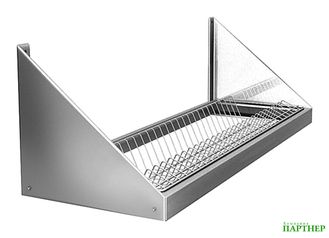 2 шт8Полка-шкаф для сушки тарелок и стаканов открытая ПТО-12*4, 1180*400*700 мм, 44 тарелки / Мартэл (HESSEN)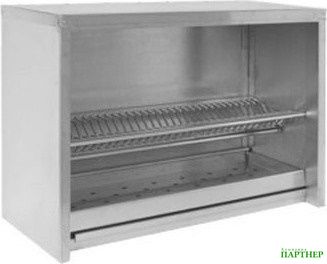 Полка-шкаф предназначена для сушки и хранения тарелок и иного инвентаря. Модель выполнена без дверок, что в определенной мере упрощает обращение с полкой. Модель изготовлена из нержавеющей стали, решетка из никелированной стали.Особенности модели:Материал полки: нержавеющая стальМатериал решетки: никелированная стальКоличество тарелок: 44 шт.Характеристики39Ларь для хранения картофеля ЛХК ПРОММАШОписание товараЛарь для хранения картофеля ЛХК ПРОММАШ используется на предприятиях общественного питания, торговых предприятиях.Области применения:Хранение картофеляОсобенности:Тип шкафа: закрытыХарактеристики:Количество дверей: 1Поставляя мусорные баки, ящики для овощей для кухни, ресторанов, кафе, столовых и любых предприятий общественного питания, интернет-магазин «Ресторан Комплект» создает все условия для удобства клиентов. Купив Ларь для хранения картофеля ЛХК ПРОММАШ, вы получаете качественный продукт по оптимальной цене 15 706 руб. с возможностью доставки оборудования по всей территории России, в том числе Москва и Московская область, бесплатную консультацию от наших специалистов.Транспортные расходы и время ожидания клиента сведены к минимуму! Забрать товар можно самовывозом с собственных складов компании или со склада регионального дилера без ожидания доставки из Москвы и оплаты перевозки.Характеристики: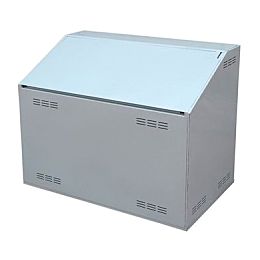 1 шт